	Отделение ГИБДД сообщает, что за  3  месяца 2022 года  на обслуживаемой территории зарегистрировано 1 (2021г.–0) дорожно-транспортных происшествий с участием несовершеннолетних, в которых 1ребенок получили повреждения (2021г.- 0).По категориям участников дорожного движения пострадавшие дети распределились следующим образом:-пассажиры -1(2021г.-0).Дети-пассажиры травмированы в результате 1 ДТП – по причине столкновения при осуществления маневра обгон с выездом на полосу, предназначенную для встречного движения. В ДТП нарушений Правил дорожного движения несовершеннолетними не допущено.  Уважаемые родители – водители!Госавтоинспекция по Режевскому району напоминает  вам о неукоснительном соблюдении Правил дорожного движения! Будьте бдительны и предельно внимательны, проявляйте уважение ко всем участникам дорожного движения. Во избежание ДТП выбирайте скоростной режим в соответствии с погодными условиями, соблюдайте установленную дистанцию, не нарушайте правила маневрирования! Отделение ГИБДД ОМВД России по Режевскому району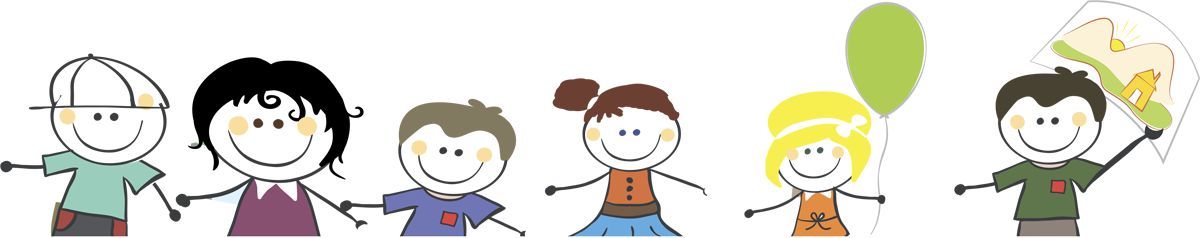 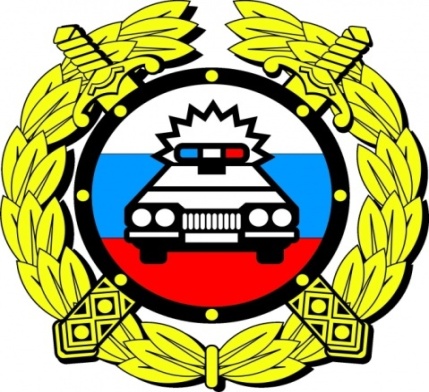 Информация о состоянии Детского дорожно – транспортного травматизма за 3 месяца2022 года